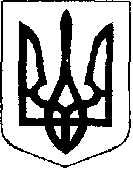 У К Р А Ї Н АЖовківська міська радаЛьвівського району Львівської області21-ша чергова сесія VIІІ-го демократичного скликанняРІШЕННЯвід  23.12.2021 року    № 63                                                                м. ЖовкваПро надання дозволу на розробку  детального плану території для обслуговування житлового будинку, господарських будівель та споруд (присадибна ділянка) по вул. Кут, 2 в  с. Мокротин  Львівського району Львівської області           Розглянувши клопотання Пастушак Лесі Петрівни номер  П-02-14/5075 від 07.12.2021 року, та долучені документи,  керуючись  ст. 12, 39 Земельного Кодексу України, ст. 19, 24 Закону України «Про регулювання містобудівної діяльності», ст. 26 Закону України «Про місцеве самоврядування в Україні», враховуючи висновок постійної комісії з питань земельних відносин, земельного кадастру, планування території, будівництва, архітектури, охорони пам’яток, історичного середовища, природокористування та охорони довкілля Жовківська міська радаВ И Р І Ш И Л А:1.  Надати дозвіл на розробку  детального плану території для обслуговування житлового будинку,  господарських будівель та споруд (присадибна ділянка) по вул. Кут, 2 в  с. Мокротин  Львівського району Львівської області.2.  Виконкому міської ради виступити замовником  детального плану території для обслуговування житлового будинку, господарських будівель та споруд (присадибна ділянка) по вул. Кут, 2 в  с. Мокротин  Львівського району Львівської області.3.  Фінансування робіт здійснити за кошти заявника.4. Контроль за виконанням рішення покласти на постійну комісію з питань земельних відносин, земельного кадастру, планування території, будівництва, архітектури, охорони пам’яток, історичного середовища, природокористування та охорони довкілля (Креховець З.М.).Міський голова						Олег ВОЛЬСЬКИЙ 